___________________________________________________________________________________________________________________________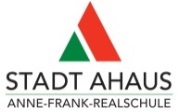 AnmeldungAnmeldungAnmeldungAnmeldungAnmeldungAnmeldungAnmeldungAnmeldungAnmeldungAnmeldungAnmeldungAnmeldungAnmeldungAnmeldungAnmeldungAnmeldungWird von der Realschule ausgefüllt!Wird von der Realschule ausgefüllt!Wird von der Realschule ausgefüllt!Wird von der Realschule ausgefüllt!Wird von der Realschule ausgefüllt!Wird von der Realschule ausgefüllt!Wird von der Realschule ausgefüllt!Wird von der Realschule ausgefüllt!Wird von der Realschule ausgefüllt!Wird von der Realschule ausgefüllt!AnmeldungAnmeldungAnmeldungAnmeldungAnmeldungAnmeldungAnmeldungAnmeldungAnmeldungAnmeldungAnmeldungAnmeldungAnmeldungAnmeldungAnmeldungAnmeldungSonderpäd. Förderbedarf:Sonderpäd. Förderbedarf:Sonderpäd. Förderbedarf:Sonderpäd. Förderbedarf:Sonderpäd. Förderbedarf:AnmeldungAnmeldungAnmeldungAnmeldungAnmeldungAnmeldungAnmeldungAnmeldungAnmeldungAnmeldungAnmeldungAnmeldungAnmeldungAnmeldungAnmeldungAnmeldungGeschwisterkind:Geschwisterkind:Geschwisterkind:Geschwisterkind:Geschwisterkind:AnmeldungAnmeldungAnmeldungAnmeldungAnmeldungAnmeldungAnmeldungAnmeldungAnmeldungAnmeldungAnmeldungAnmeldungAnmeldungAnmeldungAnmeldungAnmeldungH.:H.:H.:H.:H.:AnmeldungAnmeldungAnmeldungAnmeldungAnmeldungAnmeldungAnmeldungAnmeldungAnmeldungAnmeldungAnmeldungAnmeldungAnmeldungAnmeldungAnmeldungAnmeldungHauptverzeichnis-Nummer:Hauptverzeichnis-Nummer:Hauptverzeichnis-Nummer:Hauptverzeichnis-Nummer:Hauptverzeichnis-Nummer:AnmeldungAnmeldungAnmeldungAnmeldungAnmeldungAnmeldungAnmeldungAnmeldungAnmeldungAnmeldungAnmeldungAnmeldungAnmeldungAnmeldungAnmeldungAnmeldungHausaufgabenbetreuung:Hausaufgabenbetreuung:Hausaufgabenbetreuung:Hausaufgabenbetreuung:Hausaufgabenbetreuung: Ja	 Nein Ja	 Nein Ja	 Nein Ja	 Nein Ja	 NeinAnmeldungAnmeldungAnmeldungAnmeldungAnmeldungAnmeldungAnmeldungAnmeldungAnmeldungAnmeldungAnmeldungAnmeldungAnmeldungAnmeldungAnmeldungAnmeldungFörderunterricht DaZ:Förderunterricht DaZ:Förderunterricht DaZ:Förderunterricht DaZ:Förderunterricht DaZ: Ja	 Nein Ja	 Nein Ja	 Nein Ja	 Nein Ja	 NeinHiermit melde ich meine Tochter/meinen Sohn zum Besuch der Anne-Frank-Realschule Ahaus an:Hiermit melde ich meine Tochter/meinen Sohn zum Besuch der Anne-Frank-Realschule Ahaus an:Hiermit melde ich meine Tochter/meinen Sohn zum Besuch der Anne-Frank-Realschule Ahaus an:Hiermit melde ich meine Tochter/meinen Sohn zum Besuch der Anne-Frank-Realschule Ahaus an:Hiermit melde ich meine Tochter/meinen Sohn zum Besuch der Anne-Frank-Realschule Ahaus an:Hiermit melde ich meine Tochter/meinen Sohn zum Besuch der Anne-Frank-Realschule Ahaus an:Hiermit melde ich meine Tochter/meinen Sohn zum Besuch der Anne-Frank-Realschule Ahaus an:Hiermit melde ich meine Tochter/meinen Sohn zum Besuch der Anne-Frank-Realschule Ahaus an:Hiermit melde ich meine Tochter/meinen Sohn zum Besuch der Anne-Frank-Realschule Ahaus an:Hiermit melde ich meine Tochter/meinen Sohn zum Besuch der Anne-Frank-Realschule Ahaus an:Hiermit melde ich meine Tochter/meinen Sohn zum Besuch der Anne-Frank-Realschule Ahaus an:Hiermit melde ich meine Tochter/meinen Sohn zum Besuch der Anne-Frank-Realschule Ahaus an:Hiermit melde ich meine Tochter/meinen Sohn zum Besuch der Anne-Frank-Realschule Ahaus an:Hiermit melde ich meine Tochter/meinen Sohn zum Besuch der Anne-Frank-Realschule Ahaus an:Hiermit melde ich meine Tochter/meinen Sohn zum Besuch der Anne-Frank-Realschule Ahaus an:Hiermit melde ich meine Tochter/meinen Sohn zum Besuch der Anne-Frank-Realschule Ahaus an:Hiermit melde ich meine Tochter/meinen Sohn zum Besuch der Anne-Frank-Realschule Ahaus an:Hiermit melde ich meine Tochter/meinen Sohn zum Besuch der Anne-Frank-Realschule Ahaus an:Hiermit melde ich meine Tochter/meinen Sohn zum Besuch der Anne-Frank-Realschule Ahaus an:Hiermit melde ich meine Tochter/meinen Sohn zum Besuch der Anne-Frank-Realschule Ahaus an:Hiermit melde ich meine Tochter/meinen Sohn zum Besuch der Anne-Frank-Realschule Ahaus an:Hiermit melde ich meine Tochter/meinen Sohn zum Besuch der Anne-Frank-Realschule Ahaus an:Hiermit melde ich meine Tochter/meinen Sohn zum Besuch der Anne-Frank-Realschule Ahaus an:Hiermit melde ich meine Tochter/meinen Sohn zum Besuch der Anne-Frank-Realschule Ahaus an:Hiermit melde ich meine Tochter/meinen Sohn zum Besuch der Anne-Frank-Realschule Ahaus an:Hiermit melde ich meine Tochter/meinen Sohn zum Besuch der Anne-Frank-Realschule Ahaus an:Daten der Schülerin/des SchülersDaten der Schülerin/des SchülersDaten der Schülerin/des SchülersDaten der Schülerin/des SchülersDaten der Schülerin/des SchülersDaten der Schülerin/des SchülersDaten der Schülerin/des SchülersDaten der Schülerin/des SchülersDaten der Schülerin/des SchülersDaten der Schülerin/des SchülersDaten der Schülerin/des SchülersDaten der Schülerin/des SchülersDaten der Schülerin/des SchülersDaten der Schülerin/des SchülersDaten der Schülerin/des SchülersDaten der Schülerin/des SchülersDaten der Schülerin/des SchülersDaten der Schülerin/des SchülersDaten der Schülerin/des SchülersDaten der Schülerin/des SchülersDaten der Schülerin/des SchülersDaten der Schülerin/des SchülersDaten der Schülerin/des SchülersDaten der Schülerin/des SchülersDaten der Schülerin/des SchülersDaten der Schülerin/des SchülersName:Name:Name:Name:Name:Name:Staatsangehörigkeit:Staatsangehörigkeit:Staatsangehörigkeit:Staatsangehörigkeit:Staatsangehörigkeit:Staatsangehörigkeit:Staatsangehörigkeit:Staatsangehörigkeit:Staatsangehörigkeit:Staatsangehörigkeit:Staatsangehörigkeit:Geburtsdatum:Geburtsdatum:Geburtsdatum:Geschlecht:Geschlecht:Geschlecht:Geschlecht:Geschlecht:Geschlecht: deutsch deutsch deutsch deutsch deutsch deutsch männlich männlich männlich männlich weiblich weiblichVorname:Vorname:Vorname:Vorname:Vorname:Vorname:Geburtsort:Geburtsort:Geburtsort:Geburtsort:Geburtsort:Geburtsort:Geburtsort:Geburtsort:Geburtsort:Geburtsort:Geburtsort:Geburtsland:Geburtsland:Geburtsland:Geburtsland:Geburtsland:Geburtsland:Geburtsland:Geburtsland:Geburtsland: Deutschland Deutschland DeutschlandStraße/Nr.:Straße/Nr.:Straße/Nr.:Straße/Nr.:Straße/Nr.:Straße/Nr.:Religion/Konfession: Religion/Konfession: Religion/Konfession: Religion/Konfession: Religion/Konfession:  alevit.	 evang.	 isl.	 jüdisch	 röm.kath. alevit.	 evang.	 isl.	 jüdisch	 röm.kath. alevit.	 evang.	 isl.	 jüdisch	 röm.kath. alevit.	 evang.	 isl.	 jüdisch	 röm.kath. alevit.	 evang.	 isl.	 jüdisch	 röm.kath. alevit.	 evang.	 isl.	 jüdisch	 röm.kath. alevit.	 evang.	 isl.	 jüdisch	 röm.kath. alevit.	 evang.	 isl.	 jüdisch	 röm.kath. alevit.	 evang.	 isl.	 jüdisch	 röm.kath. alevit.	 evang.	 isl.	 jüdisch	 röm.kath. alevit.	 evang.	 isl.	 jüdisch	 röm.kath. alevit.	 evang.	 isl.	 jüdisch	 röm.kath. alevit.	 evang.	 isl.	 jüdisch	 röm.kath. alevit.	 evang.	 isl.	 jüdisch	 röm.kath. alevit.	 evang.	 isl.	 jüdisch	 röm.kath. griech.-orth.	 russ.-orth.	 syrisch-orth.	 sonstige griech.-orth.	 russ.-orth.	 syrisch-orth.	 sonstige griech.-orth.	 russ.-orth.	 syrisch-orth.	 sonstige griech.-orth.	 russ.-orth.	 syrisch-orth.	 sonstige griech.-orth.	 russ.-orth.	 syrisch-orth.	 sonstige griech.-orth.	 russ.-orth.	 syrisch-orth.	 sonstige griech.-orth.	 russ.-orth.	 syrisch-orth.	 sonstige griech.-orth.	 russ.-orth.	 syrisch-orth.	 sonstige griech.-orth.	 russ.-orth.	 syrisch-orth.	 sonstige griech.-orth.	 russ.-orth.	 syrisch-orth.	 sonstige griech.-orth.	 russ.-orth.	 syrisch-orth.	 sonstige griech.-orth.	 russ.-orth.	 syrisch-orth.	 sonstige griech.-orth.	 russ.-orth.	 syrisch-orth.	 sonstige griech.-orth.	 russ.-orth.	 syrisch-orth.	 sonstige griech.-orth.	 russ.-orth.	 syrisch-orth.	 sonstige griech.-orth.	 russ.-orth.	 syrisch-orth.	 sonstige griech.-orth.	 russ.-orth.	 syrisch-orth.	 sonstige griech.-orth.	 russ.-orth.	 syrisch-orth.	 sonstige griech.-orth.	 russ.-orth.	 syrisch-orth.	 sonstige griech.-orth.	 russ.-orth.	 syrisch-orth.	 sonstigePLZ:Ort:Ort:Ort:Ort:Ort:Teilnahme am Religionsunterricht:Teilnahme am Religionsunterricht:Teilnahme am Religionsunterricht:Teilnahme am Religionsunterricht:Teilnahme am Religionsunterricht:Teilnahme am Religionsunterricht:Teilnahme am Religionsunterricht:Teilnahme am Religionsunterricht:Teilnahme am Religionsunterricht:Teilnahme am Religionsunterricht:Teilnahme am Religionsunterricht:Teilnahme am Religionsunterricht:Teilnahme am Religionsunterricht:Teilnahme am Religionsunterricht:Teilnahme am Religionsunterricht:Teilnahme am Religionsunterricht:Teilnahme am Religionsunterricht:Teilnahme am Religionsunterricht:Teilnahme am Religionsunterricht:Teilnahme am Religionsunterricht: Meine Tochter/Mein Sohn nimmt am Religionsunterricht teil.oder	 Meine Tochter/Mein Sohn nimmt am Unterricht im Fach Praktische Philosophie teil. Meine Tochter/Mein Sohn nimmt am Religionsunterricht teil.oder	 Meine Tochter/Mein Sohn nimmt am Unterricht im Fach Praktische Philosophie teil. Meine Tochter/Mein Sohn nimmt am Religionsunterricht teil.oder	 Meine Tochter/Mein Sohn nimmt am Unterricht im Fach Praktische Philosophie teil. Meine Tochter/Mein Sohn nimmt am Religionsunterricht teil.oder	 Meine Tochter/Mein Sohn nimmt am Unterricht im Fach Praktische Philosophie teil. Meine Tochter/Mein Sohn nimmt am Religionsunterricht teil.oder	 Meine Tochter/Mein Sohn nimmt am Unterricht im Fach Praktische Philosophie teil. Meine Tochter/Mein Sohn nimmt am Religionsunterricht teil.oder	 Meine Tochter/Mein Sohn nimmt am Unterricht im Fach Praktische Philosophie teil. Meine Tochter/Mein Sohn nimmt am Religionsunterricht teil.oder	 Meine Tochter/Mein Sohn nimmt am Unterricht im Fach Praktische Philosophie teil. Meine Tochter/Mein Sohn nimmt am Religionsunterricht teil.oder	 Meine Tochter/Mein Sohn nimmt am Unterricht im Fach Praktische Philosophie teil. Meine Tochter/Mein Sohn nimmt am Religionsunterricht teil.oder	 Meine Tochter/Mein Sohn nimmt am Unterricht im Fach Praktische Philosophie teil. Meine Tochter/Mein Sohn nimmt am Religionsunterricht teil.oder	 Meine Tochter/Mein Sohn nimmt am Unterricht im Fach Praktische Philosophie teil. Meine Tochter/Mein Sohn nimmt am Religionsunterricht teil.oder	 Meine Tochter/Mein Sohn nimmt am Unterricht im Fach Praktische Philosophie teil. Meine Tochter/Mein Sohn nimmt am Religionsunterricht teil.oder	 Meine Tochter/Mein Sohn nimmt am Unterricht im Fach Praktische Philosophie teil. Meine Tochter/Mein Sohn nimmt am Religionsunterricht teil.oder	 Meine Tochter/Mein Sohn nimmt am Unterricht im Fach Praktische Philosophie teil. Meine Tochter/Mein Sohn nimmt am Religionsunterricht teil.oder	 Meine Tochter/Mein Sohn nimmt am Unterricht im Fach Praktische Philosophie teil. Meine Tochter/Mein Sohn nimmt am Religionsunterricht teil.oder	 Meine Tochter/Mein Sohn nimmt am Unterricht im Fach Praktische Philosophie teil. Meine Tochter/Mein Sohn nimmt am Religionsunterricht teil.oder	 Meine Tochter/Mein Sohn nimmt am Unterricht im Fach Praktische Philosophie teil. Meine Tochter/Mein Sohn nimmt am Religionsunterricht teil.oder	 Meine Tochter/Mein Sohn nimmt am Unterricht im Fach Praktische Philosophie teil. Meine Tochter/Mein Sohn nimmt am Religionsunterricht teil.oder	 Meine Tochter/Mein Sohn nimmt am Unterricht im Fach Praktische Philosophie teil. Meine Tochter/Mein Sohn nimmt am Religionsunterricht teil.oder	 Meine Tochter/Mein Sohn nimmt am Unterricht im Fach Praktische Philosophie teil. Meine Tochter/Mein Sohn nimmt am Religionsunterricht teil.oder	 Meine Tochter/Mein Sohn nimmt am Unterricht im Fach Praktische Philosophie teil.Welche Sprache wird in der Regel in der Familie gesprochen?Welche Sprache wird in der Regel in der Familie gesprochen?Welche Sprache wird in der Regel in der Familie gesprochen?Welche Sprache wird in der Regel in der Familie gesprochen?Welche Sprache wird in der Regel in der Familie gesprochen?Welche Sprache wird in der Regel in der Familie gesprochen?Welche Sprache wird in der Regel in der Familie gesprochen?Welche Sprache wird in der Regel in der Familie gesprochen?Welche Sprache wird in der Regel in der Familie gesprochen?Welche Sprache wird in der Regel in der Familie gesprochen?Welche Sprache wird in der Regel in der Familie gesprochen?Welche Sprache wird in der Regel in der Familie gesprochen?(Wenn Ihr Kind nicht in Deutschland geboren wurde)(Wenn Ihr Kind nicht in Deutschland geboren wurde)(Wenn Ihr Kind nicht in Deutschland geboren wurde)(Wenn Ihr Kind nicht in Deutschland geboren wurde)(Wenn Ihr Kind nicht in Deutschland geboren wurde)(Wenn Ihr Kind nicht in Deutschland geboren wurde)(Wenn Ihr Kind nicht in Deutschland geboren wurde)(Wenn Ihr Kind nicht in Deutschland geboren wurde) Deutsch Deutsch Deutsch Deutsch Deutsch DeutschJahr des Zuzugs nach Deutschland:      Jahr des Zuzugs nach Deutschland:      Jahr des Zuzugs nach Deutschland:      Jahr des Zuzugs nach Deutschland:      Jahr des Zuzugs nach Deutschland:      Jahr des Zuzugs nach Deutschland:      Jahr des Zuzugs nach Deutschland:      Jahr des Zuzugs nach Deutschland:      Fahrschüler/in:Fahrschüler/in:Fahrschüler/in:Fahrschüler/in:Fahrschüler/in:Fahrschüler/in:Haltestelle:Haltestelle:Haltestelle:Haltestelle:Haltestelle:Haltestelle:Haltestelle:Haltestelle:Haltestelle:Haltestelle:Haltestelle:Eintrittsdatum:(wird von der Realschule ausgefüllt)Eintrittsdatum:(wird von der Realschule ausgefüllt)Eintrittsdatum:(wird von der Realschule ausgefüllt)Eintrittsdatum:(wird von der Realschule ausgefüllt)Eintrittsdatum:(wird von der Realschule ausgefüllt)Aufnahmejahrgang:(wird von der Realschule ausgefüllt)Aufnahmejahrgang:(wird von der Realschule ausgefüllt)Aufnahmejahrgang:(wird von der Realschule ausgefüllt)Aufnahmejahrgang:(wird von der Realschule ausgefüllt) Ja	 Nein Ja	 Nein Ja	 Nein Ja	 Nein Ja	 Nein Ja	 NeinDaten der ErziehungsberechtigtenDaten der ErziehungsberechtigtenDaten der ErziehungsberechtigtenDaten der ErziehungsberechtigtenDaten der ErziehungsberechtigtenDaten der ErziehungsberechtigtenDaten der ErziehungsberechtigtenDaten der ErziehungsberechtigtenDaten der ErziehungsberechtigtenDaten der ErziehungsberechtigtenDaten der ErziehungsberechtigtenDaten der ErziehungsberechtigtenDaten der ErziehungsberechtigtenDaten der ErziehungsberechtigtenDaten der ErziehungsberechtigtenDaten der ErziehungsberechtigtenDaten der ErziehungsberechtigtenDaten der ErziehungsberechtigtenDaten der ErziehungsberechtigtenDaten der ErziehungsberechtigtenDaten der ErziehungsberechtigtenDaten der ErziehungsberechtigtenDaten der ErziehungsberechtigtenDaten der ErziehungsberechtigtenDaten der ErziehungsberechtigtenDaten der ErziehungsberechtigtenMutter/ErziehungsberechtigteMutter/ErziehungsberechtigteMutter/ErziehungsberechtigteMutter/ErziehungsberechtigteMutter/ErziehungsberechtigteMutter/ErziehungsberechtigteMutter/ErziehungsberechtigteMutter/ErziehungsberechtigteMutter/ErziehungsberechtigteMutter/ErziehungsberechtigteMutter/ErziehungsberechtigteMutter/ErziehungsberechtigteMutter/ErziehungsberechtigteMutter/ErziehungsberechtigteVater/ErziehungsberechtigterVater/ErziehungsberechtigterVater/ErziehungsberechtigterVater/ErziehungsberechtigterVater/ErziehungsberechtigterVater/ErziehungsberechtigterVater/ErziehungsberechtigterVater/ErziehungsberechtigterVater/ErziehungsberechtigterVater/ErziehungsberechtigterVater/ErziehungsberechtigterVater/ErziehungsberechtigterName:Name:Name:Name:Name:Name:Name:Name:Titel:Titel:Titel:Titel:Titel:Titel:Name:Name:Name:Name:Name:Name:Name:Name:Name:Name:Name:Titel:Vorname:Vorname:Vorname:Vorname:Vorname:Vorname:Vorname:Vorname:Vorname:Vorname:Vorname:Vorname:Vorname:Vorname:Vorname:Vorname:Vorname:Vorname:Vorname:Vorname:Vorname:Vorname:Vorname:Vorname:Vorname:Vorname:Straße/Nr.:Straße/Nr.:Straße/Nr.:Straße/Nr.:Straße/Nr.:Straße/Nr.:Straße/Nr.:Straße/Nr.:Straße/Nr.:Straße/Nr.:Straße/Nr.:Straße/Nr.:Straße/Nr.:Straße/Nr.:Straße/Nr.:Straße/Nr.:Straße/Nr.:Straße/Nr.:Straße/Nr.:Straße/Nr.:Straße/Nr.:Straße/Nr.:Straße/Nr.:Straße/Nr.:Straße/Nr.:Straße/Nr.:PLZ/Ort:PLZ/Ort:PLZ/Ort:PLZ/Ort:PLZ/Ort:PLZ/Ort:PLZ/Ort:PLZ/Ort:PLZ/Ort:PLZ/Ort:PLZ/Ort:PLZ/Ort:PLZ/Ort:PLZ/Ort:PLZ/Ort:PLZ/Ort:PLZ/Ort:PLZ/Ort:PLZ/Ort:PLZ/Ort:PLZ/Ort:PLZ/Ort:PLZ/Ort:PLZ/Ort:PLZ/Ort:PLZ/Ort:Telefon privat:Telefon privat:Telefon privat:Mobiltelefon:Mobiltelefon:Mobiltelefon:Mobiltelefon:Mobiltelefon:Mobiltelefon:Mobiltelefon:Mobiltelefon:Mobiltelefon:Mobiltelefon:Mobiltelefon:Telefon privat :Telefon privat :Telefon privat :Telefon privat :Telefon privat :Mobiltelefon:Mobiltelefon:Mobiltelefon:Mobiltelefon:Mobiltelefon:Mobiltelefon:Mobiltelefon:Telefon dienstlich:Telefon dienstlich:Telefon dienstlich:Notfallnummer:Notfallnummer:Notfallnummer:Notfallnummer:Notfallnummer:Notfallnummer:Notfallnummer:Notfallnummer:Notfallnummer:Notfallnummer:Notfallnummer:Telefon dienstlich:Telefon dienstlich:Telefon dienstlich:Telefon dienstlich:Telefon dienstlich:Notfallnummer:Notfallnummer:Notfallnummer:Notfallnummer:Notfallnummer:Notfallnummer:Notfallnummer:Beruf:Beruf:Beruf:Beruf:Beruf:Beruf:Beruf:Beruf:Beruf:Beruf:Beruf:Beruf:Beruf:Beruf:Beruf:Beruf:Beruf:Beruf:Beruf:Beruf:Beruf:Beruf:Beruf:Beruf:Beruf:Beruf:Geburtsland der Mutter:Geburtsland der Mutter:Geburtsland der Mutter:Geburtsland der Mutter:Geburtsland der Mutter:Geburtsland der Mutter:Geburtsland der Mutter:Geburtsland der Mutter:Geburtsland der Mutter:Geburtsland der Mutter:Geburtsland der Mutter:Geburtsland der Mutter:Geburtsland der Mutter:Geburtsland der Mutter:Geburtsland des Vaters:Geburtsland des Vaters:Geburtsland des Vaters:Geburtsland des Vaters:Geburtsland des Vaters:Geburtsland des Vaters:Geburtsland des Vaters:Geburtsland des Vaters:Geburtsland des Vaters:Geburtsland des Vaters:Geburtsland des Vaters:Geburtsland des Vaters: Deutschland	       Deutschland	       Deutschland	       Deutschland	       Deutschland	       Deutschland	       Deutschland	       Deutschland	       Deutschland	       Deutschland	       Deutschland	       Deutschland	       Deutschland	       Deutschland	       Deutschland	       Deutschland	       Deutschland	       Deutschland	       Deutschland	       Deutschland	       Deutschland	       Deutschland	       Deutschland	       Deutschland	       Deutschland	       Deutschland	      Sorgeberechtigt:  jaSorgeberechtigt:  jaSorgeberechtigt:  jaSorgeberechtigt:  jaSorgeberechtigt:  jaSorgeberechtigt:  jaSorgeberechtigt:  jaSorgeberechtigt:  jaSorgeberechtigt:  jaSorgeberechtigt:  jaSorgeberechtigt:  jaSorgeberechtigt:  jaSorgeberechtigt:  jaSorgeberechtigt:  jaSorgeberechtigt:  jaSorgeberechtigt:  jaSorgeberechtigt:  jaSorgeberechtigt:  jaSorgeberechtigt:  jaSorgeberechtigt:  jaSorgeberechtigt:  jaSorgeberechtigt:  jaSorgeberechtigt:  jaSorgeberechtigt:  jaSorgeberechtigt:  jaSorgeberechtigt:  jaSchullaufbahnSchullaufbahnSchullaufbahnSchullaufbahnSchullaufbahnSchullaufbahnSchullaufbahnSchullaufbahnSchullaufbahnSchullaufbahnSchullaufbahnSchullaufbahnSchullaufbahnSchullaufbahnSchullaufbahnSchullaufbahnSchullaufbahnSchullaufbahnSchullaufbahnSchullaufbahnSchullaufbahnSchullaufbahnSchullaufbahnSchullaufbahnSchullaufbahnSchullaufbahnJahr des Eintritts in die Grundschule:Jahr des Eintritts in die Grundschule:Jahr des Eintritts in die Grundschule:Jahr des Eintritts in die Grundschule:Jahr des Eintritts in die Grundschule: 2019		       2019		       2019		       2019		       2019		       2019		       2019		       2019		       2019		       2019		       2019		       2019		       2019		       2019		       2019		       2019		       2019		       2019		       2019		       2019		       2019		      Grundschule:Grundschule:aus Klasse:aus Klasse:  A  A  B  C  C  D  D  D  D  E  ELehrer/in:      Lehrer/in:      Lehrer/in:      Lehrer/in:      Lehrer/in:      Lehrer/in:      Lehrer/in:      Lehrer/in:      Lehrer/in:      Lehrer/in:      Lehrer/in:      Empfehlung:Empfehlung:	Hauptschule/Gesamtschule/ 
Sekundarschule	Hauptschule/Gesamtschule/ 
Sekundarschule	Hauptschule/Gesamtschule/ 
Sekundarschule	Hauptschule/Gesamtschule/ 
Sekundarschule	Hauptschule/Gesamtschule/ 
Sekundarschule	Hauptschule/Gesamtschule/ 
Sekundarschule	Hauptschule/Gesamtschule/ 
Sekundarschule	Hauptschule/Gesamtschule/ 
Sekundarschule	Hauptschule/eingeschränkt Realschule/
Gesamtschule/Sekundarschule	Hauptschule/eingeschränkt Realschule/
Gesamtschule/Sekundarschule	Hauptschule/eingeschränkt Realschule/
Gesamtschule/Sekundarschule	Hauptschule/eingeschränkt Realschule/
Gesamtschule/Sekundarschule	Hauptschule/eingeschränkt Realschule/
Gesamtschule/Sekundarschule	Hauptschule/eingeschränkt Realschule/
Gesamtschule/Sekundarschule	Hauptschule/eingeschränkt Realschule/
Gesamtschule/Sekundarschule	Hauptschule/eingeschränkt Realschule/
Gesamtschule/Sekundarschule	Hauptschule/eingeschränkt Realschule/
Gesamtschule/Sekundarschule	Realschule/Gesamtschule	Realschule/Gesamtschule	Realschule/Gesamtschule	Realschule/Gesamtschule	Realschule/Gesamtschule	Realschule/Gesamtschule	Realschule/Gesamtschule	Realschule/Gesamtschule	Realschule/eingeschränkt Gymnasium	Realschule/eingeschränkt Gymnasium	Realschule/eingeschränkt Gymnasium	Realschule/eingeschränkt Gymnasium	Realschule/eingeschränkt Gymnasium	Realschule/eingeschränkt Gymnasium	Realschule/eingeschränkt Gymnasium	Realschule/eingeschränkt Gymnasium	Realschule/eingeschränkt Gymnasium	Gymnasium/Gesamtschule	Gymnasium/Gesamtschule	Gymnasium/Gesamtschule	Gymnasium/Gesamtschule	Gymnasium/Gesamtschule	Gymnasium/Gesamtschule	Gymnasium/GesamtschuleName der letzten Schule:(Wechsel während der Sekundarstufe)Anschrift der letzten Schule:Lehrer/in:BemerkungenBemerkungenGesundheitliche Einschränkungen:Gesundheitliche Einschränkungen:Wünsche zur Klassenzusammensetzung:Wünsche zur Klassenzusammensetzung:Ich möchte mit folgenden Schülerinnen und Schülern zusammen in eine Klasse:(Es dürfen max. 2 Namen angegeben werden.)1.      2.      Ich möchte mit folgenden Schülerinnen und Schülern zusammen in eine Klasse:(Es dürfen max. 2 Namen angegeben werden.)1.      2.      	Ich werde meine Tochter/meinen Sohn zur Hausaufgabenbetreuung anmelden.
(Anmeldeformular bitte ausgefüllt spätestens am 15.05.2023 abgeben.)	Ich werde meine Tochter/meinen Sohn zur Hausaufgabenbetreuung anmelden.
(Anmeldeformular bitte ausgefüllt spätestens am 15.05.2023 abgeben.)	Einverständnis zur Verwendung von Personenabbildungen: Ich erkläre mich damit einverstanden, dass die Schule bei der Berichterstattung über schulische Ereignisse auf ihrer Homepage, in der lokalen Presse oder in ihren eigenen offiziellen Mitteilungen Fotos meiner Tochter/meines Sohnes verwendet. (siehe Erklärung/Information bei den Anmeldeunterlagen)	Einverständnis zur Verwendung von Personenabbildungen: Ich erkläre mich damit einverstanden, dass die Schule bei der Berichterstattung über schulische Ereignisse auf ihrer Homepage, in der lokalen Presse oder in ihren eigenen offiziellen Mitteilungen Fotos meiner Tochter/meines Sohnes verwendet. (siehe Erklärung/Information bei den Anmeldeunterlagen)	Datenschutzerklärung: Ich erkläre mein Einverständnis zur Verwendung von Personaldaten meiner Tochter/meines Sohnes durch die Schule zwecks Organisation schulischer Veranstaltungen, z. B. von Schulfahrten, der Teilnahme an schulfachlichen Wettbewerben, der Disposition von Mensa-Essen. (siehe Erklärung/Information bei den Anmeldeunterlagen)	Datenschutzerklärung: Ich erkläre mein Einverständnis zur Verwendung von Personaldaten meiner Tochter/meines Sohnes durch die Schule zwecks Organisation schulischer Veranstaltungen, z. B. von Schulfahrten, der Teilnahme an schulfachlichen Wettbewerben, der Disposition von Mensa-Essen. (siehe Erklärung/Information bei den Anmeldeunterlagen)	Mit meiner Unterschrift akzeptiere ich, wie auch mein Kind, sowohl - die Handyordnung,- die Allgemeine Nutzerordnung zur Regelung der Nutzung der von der Anne-Frank-Realschule bereitgestellten    Hardware, Software und Informationstechnologie sowie der eigenen Endgeräte durch die Schülerinnen und Schüler einschließlich der darin enthaltenen Bestimmungen über den Datenschutz und das Fernmeldegeheimnis und die Nutzung von IServ (Diese sind auf der Homepage der AFR unter https://afr-ahaus.de/iserv/ hinterlegt.)- als auch die Busordnung der Stadt Ahaus (nur Fahrschüler/innen).(Bitte besprechen Sie diese Regeln mit Ihrem Kind. Die Vereinbarungen verbleiben bei Ihnen.)	Mit meiner Unterschrift akzeptiere ich, wie auch mein Kind, sowohl - die Handyordnung,- die Allgemeine Nutzerordnung zur Regelung der Nutzung der von der Anne-Frank-Realschule bereitgestellten    Hardware, Software und Informationstechnologie sowie der eigenen Endgeräte durch die Schülerinnen und Schüler einschließlich der darin enthaltenen Bestimmungen über den Datenschutz und das Fernmeldegeheimnis und die Nutzung von IServ (Diese sind auf der Homepage der AFR unter https://afr-ahaus.de/iserv/ hinterlegt.)- als auch die Busordnung der Stadt Ahaus (nur Fahrschüler/innen).(Bitte besprechen Sie diese Regeln mit Ihrem Kind. Die Vereinbarungen verbleiben bei Ihnen.)Im Falle einer Aufnahme an der Anne-Frank-Realschule wird meine Tochter/mein Sohn an allen Schulveranstaltungen (d. h. Schwimmunterricht, Klassenfahrten usw.) teilnehmen. Es besteht Helmpflicht für SuS der Klassen 5 und 6.Wir achten alle Werte, für die die AFR einsteht. Dazu zählt, dass wir uns gegen jede Form der Diskriminierung (z.B. gegen Homosexuelle, die verschiedenen Religionen, die soziale Herkunft) aktiv einsetzen. Wir stehen für Toleranz und leben eine offene Gesellschaft, in der alle gleichberechtigt sind, denn wir sind Teil des Netzwerks „Schule ohne Rassismus – Schule mit Courage“!Im Falle einer Aufnahme an der Anne-Frank-Realschule wird meine Tochter/mein Sohn an allen Schulveranstaltungen (d. h. Schwimmunterricht, Klassenfahrten usw.) teilnehmen. Es besteht Helmpflicht für SuS der Klassen 5 und 6.Wir achten alle Werte, für die die AFR einsteht. Dazu zählt, dass wir uns gegen jede Form der Diskriminierung (z.B. gegen Homosexuelle, die verschiedenen Religionen, die soziale Herkunft) aktiv einsetzen. Wir stehen für Toleranz und leben eine offene Gesellschaft, in der alle gleichberechtigt sind, denn wir sind Teil des Netzwerks „Schule ohne Rassismus – Schule mit Courage“!Bemerkungen (z.B. Diagnosetestergebnisse o.a.):Bemerkungen (z.B. Diagnosetestergebnisse o.a.):Ahaus, den      …………………………………………………………….(Unterschrift der/des Erziehungsberechtigten)(Wird von der Realschule ausgefüllt)  Original-Anmeldeschein  Nachweis Schwimmfähigkeit  Kopie Zeugnis  Anmeldung „herkunftssprachlichen Unterricht“  Kopie Geburtsurkunde  Anmeldemappe mitgegeben  Kopie Masernschutznachweis  Beratungsgespräch erfolgte am ......................  Kürzel: ........